                      КАРАР							   РЕШЕНИЕО внесении изменений в Решение Совета сельского поселения Кабакушский  сельсовет муниципального района Стерлибашевский  район Республики Башкортостан от 26 августа  2014 года № 65-1 «Об утверждении Положения об оплате труда глав сельских поселений, муниципальных служащих и работников, осуществляющих техническое обеспечение администрации сельского поселения Кабакушский  сельсовет муниципального района Стерлибашевский район Республики Башкортостан» (далее по тексту - Положение)В соответствии с Законом Республики Башкортостан от 02 декабря 2016 года №429-з «О внесении изменений в отдельные законодательные акты в сфере муниципальной службы»,Постановлением Правительства Республики Башкортостан от 28 мая 2018 года №234 «О внесении изменений в нормативы формирования расходов на оплату труда в органах местного самоуправления в Республике Башкортостан» и руководствуясь статьей 35 Федерального закона от 06 октября 2003 года №131-ФЗ «Об общих принципах организации местного самоуправления в Российской Федерации», Совет сельского поселения Кабакушский сельсовет муниципального района Стерлибашевский район Республики Башкортостан РЕШИЛ:1. Дополнить Положение в следующей редакции:«Раздел 4 Отпуск муниципального служащего.1. Муниципальному служащему предоставляется ежегодный отпуск с сохранением замещаемой должности муниципальной службы и денежного содержания.
2. Ежегодный оплачиваемый отпуск муниципального служащего состоит из основного оплачиваемого отпуска и дополнительных оплачиваемых отпусков.
3.Ежегодный основной оплачиваемый отпуск предоставляется муниципальному служащему продолжительностью 30 календарных дней.4. Ежегодные дополнительные оплачиваемые отпуска предоставляются муниципальному служащему за выслугу лет (продолжительностью не более 10 календарных дней).5. Муниципальным служащим предоставляется ежегодный дополнительный оплачиваемый отпуск за выслугу лет продолжительностью:1) при стаже муниципальной службы от 1 года до 5 лет - 1 календарный день;2) при стаже муниципальной службы от 5 до 10 лет - 5 календарных дней;3) при стаже муниципальной службы от 10 до 15 лет - 7 календарных дней;4) при стаже муниципальной службы 15 лет и более - 10 календарных дней.6. При исчислении общей продолжительности ежегодного оплачиваемого отпуска ежегодный основной оплачиваемый отпуск суммируется с ежегодным дополнительным оплачиваемым отпуском за выслугу лет.7. Ежегодный оплачиваемый отпуск предоставляется муниципальному служащему ежегодно в соответствии с графиком отпусков, утверждаемым представителем нанимателя (работодателем).8. Выплата денежного содержания муниципальному служащему за период ежегодного оплачиваемого отпуска должна производиться не позднее, чем за 10 календарных дней до начала указанного отпуска.9. Муниципальному служащему по его письменному заявлению решением представителя нанимателя (работодателя) может предоставляться отпуск без сохранения денежного содержания продолжительностью не более одного года.10. Муниципальному служащему предоставляется отпуск без сохранения денежного содержания в случаях, предусмотренных федеральными законами».	2. Внести следующие изменения в Положение:2.1. пункт 2.1. части 2 «Денежные вознаграждения и должностные оклады» раздела 1 «Денежное содержание главы сельского поселения и муниципальных служащих администрации сельского поселения Кабакушский сельсовет муниципального района Стерлибашевский район Республики Башкортостан» Положения, изложить в новой редакции:- «денежное вознаграждение главе сельского поселения, должностные оклады муниципальным служащим ежемесячные денежные поощрения устанавливаются в пределах, определенных в приложении №1 Постановления Правительства Республики Башкортостан от 28 мая 2018 года №234 «О внесении изменений в нормативы формирования расходов на оплату труда в органах местного самоуправления в Республике Башкортостан»;2.2. приложение №1 к Положению, изложить в новой редакции с учетом увеличения (индексации) в 1,04 раза размера должностного оклада (денежного вознаграждения, тарифной ставки) согласно приложению №1 к настоящему Решению;2.3. часть 3 «Условия денежного содержания» раздела 1 «Денежное содержание главы сельского поселения и муниципальных служащих администрации сельского поселения Кабакушский сельсовет муниципального района Стерлибашевский район Республики Башкортостан» Положения,  изложить в новой редакции:- «п.п.«а» пункт 3.1.1. ч.3 раздела 1. ежемесячное денежное поощрение в размере двух ежемесячных денежных вознаграждений»;- «пункт 3.2.5. ч.3 раздела 1. Ежемесячное денежное поощрение в размере 2 должностных окладов»;2.4. часть 5 «Доплата за совмещение должностей» раздела 1 «Денежное содержание главы сельского поселения и муниципальных служащих администрации сельского поселения Кабакушский сельсовет муниципального района Стерлибашевский район Республики Башкортостан» Положения,  изложить в новой редакции:- «ч.5 раздела 1. При исполнении муниципальным служащим сельского поселения наряду с выполнением обязанностей по должности муниципальной службы других обязанностей по другой должности муниципальной службы или обязанностей временно отсутствующего муниципального служащего размер доплат за совмещение должностей или выполнение обязанностей временно отсутствующего работника устанавливается распоряжением главы в переделах экономии фонда оплаты труда по совмещаемой должности, указанной в штатном расписании. При этом доплата в расчете на одного работника не должна превышать 50% должностного оклада замещаемой должности».3. Установить, что Решение, указанное в части 1 распространяется на правоотношения, возникшие с 1 января 2017 года.	4. Установить, что Решение, указанное в части 2 распространяется на правоотношения, возникшие с 1 мая 2018 года.Приложение: приложение №1 к Положению на 1-ом листе.Глава сельского поселения                                                       Кабакушский сельсовет                                                                       Р.Г. Ахметов Приложение №1к Положению об оплате труда  главы сельского поселения, муниципальных служащих и работников, осуществляющих техническое обеспечение администрации сельского поселения Кабакушский сельсовет муниципального района Стерлибашевский район Республики Башкортостан от 29.05.2018г. № 64-2РАЗМЕРЫДОЛЖНОСТНЫХ ОКЛАДОВ ЛИЦ, ЗАМЕЩАЮЩИХ МУНИЦИПАЛЬНЫЕ ДОЛЖНОСТИ, ДОЛЖНОСТИ МУНИЦИПАЛЬНОЙ СЛУЖБЫРАЗДЕЛ 1Администрация сельского поселения Кабакушский сельсовет в составе муниципального района Стерлибашевский район Республики Башкортостан8 группаБАШКОРТОСТАН  РЕСПУБЛИКАҺЫСТӘРЛЕБАШ РАЙОНЫМУНИЦИПАЛЬ РАЙОНЫНЫҢ                                             КАБЫККЫУЫШ АУЫЛ СОВЕТЫАУЫЛ БИЛӘМӘҺЕСОВЕТЫ     453189, Стǝрлебаш районы, Кабыkkыуш ауылы, Yзǝк урам 34/4,     тел.(239) 2-64-40, 2-64-43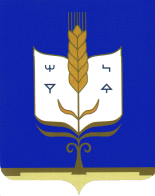 СОВЕТ                                                            СЕЛЬСКОГО ПОСЕЛЕНИЯ                                                                                                                                                                                                                       КАБАКУШСКИЙ  СЕЛЬСОВЕТ                                           МУНИЦИПАЛЬНОГО РАЙОНА                          СТЕРЛИБАШЕВСКИЙ  РАЙОН        РЕСПУБЛИКИ БАШКОРТОСТАН453189, Стерлибашевский район,  с.Кабакуш , ул.Центральная 34/4,            тел.(239) 2-64-40, 2-64-43«29» май 2018 й.№ 64-2«29»  мая .«№ п/пНаименование должностиДолжностной оклад (денежное вознаграждение), рубли1231.Глава Сельского поселения106202.Управляющий делами32043.Специалист 2 категории- специалист по делам молодежи2025